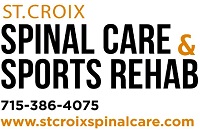 PATIENT HEALTH HISTORYPatient Name: _______________________		Date: _________________1. What condition are you being seen for? _______________________________________________________	Please describe your symptoms: _________________________________________________________________________________________________________________________________________________________________________________________________________________________________Are there any other conditions that you are concerned about? ________________________________ ____________________________________________________________________________________2. When did your symptoms arrear or when did the accident happen?	a. Less than 1 week ago	b. Between 1 week and 3 months ago	c. More than 3 months ago	d. Date (if known): ______________3. How often do you experience your symptoms?	a. Constantly (76-100% of the day)b. Frequently (51-75% of the day)c. Occasionally (26-50% of the day)d. Intermittently (0-25% of the day)4. Current symptom description. Choose all that apply.	a. Sharp	b. Dull		c. Achy		d. Burning	e. Tingly	f. Numb	g. Shooting	h. Regional	i. Dizziness	j. Nausea5. What changes your symptoms?6. Before today’s appointment have you received treatment for this condition?							When?				Was is helpful?a. Chiropractor					___________			yes/no	b. Physical Therapy				___________			yes/no	c. Home Care					___________			yes/no	d. Medication/Injections			___________			yes/no	e. Surgery					___________			yes/no	f. None						___________			yes/no	g. Other: ___________________		___________			yes/no7. Have you received any special testing for this condition?	a. X-ray	b. CT Scan	c. MRI	d. EMG	e. None	f. Other: ___________________________________________________8. Have you had this condition before?		Yes / No.	If yes, when?: ___________________________________________9. What is your current status?	a. Employed	b. Unemployed	c. Student	d. Retired	e. Homemaker	f. Disabled10. What is/was your occupation?: ________________________________________________11. If employed, are you:	a. Working in your normal position without any restrictions?	b. Working in your normal position with restrictions?	c. Working in an alternate position?d. Not currently working due to your condition?12. What are your primary job tasks/activities/functions? Choose all that apply.	a. Prolonged sittingb. Prolonged standingc. Liftingd. Drivinge. Operating machineryf. Repetitive tasks (i.e. using a computer, writing, phone work, assembly, etc)13. Please circle any of the following health conditions which you are currently have or are being treated for or have had in the past or have been treated for in the past.Anemia				Diabetes		Incontinence		Overweight/ObeseArthritis			Emphysema		Kidney Disease		SeizuresAsthma				Heart Problems		Menopause		StrokeCancer (type:__________)	Hepatitis		Mental Illness		Thyroid DiseaseChemical Dependency		High Blood Pressure	Multiple Sclerosis	Tobacco Use (now or past)Depression			History of Fractures	Osteoporosis		TuberculosisNoneOther:_______________________________________________________________________14. If applicable, please list any surgeries you have had.Surgery:							Date:_______________________________________________	________________________________________________________________________________	________________________________________________________________________________	________________________________________________________________________________	_________________________________15. Please circle and list any medications that you are currently taking, either over the counter or prescription.	a. Cardiac Medication: ________________________________	b. Anti-Inflammatory: _________________________________	c. Hormone Replacement Therapy: ______________________	d. Pain Medication: ___________________________________	e. Anti-Seizure Medication: ____________________________	f. Muscle Relaxers: ___________________________________	g. Thyroid Medication: ________________________________	h. Steroids: _________________________________________	i. Heparin/Coumadin: _________________________________	j. Anti-Depressants: __________________________________	k. Medication to increase bone density: __________________	l. Blood pressure medication: ___________________________	m. None	n. Other: ___________________________________________16. What is that date of your last full physical examination?: __________________________17. Women: Are you pregnant or is there and possibility you may be pregnant?	Yes	No	Uncertain18. What type of exercise do you typically perform?	a. Light	b. Moderate	c. Vigorous	d. None19. What is your current height and weight?	Height: _______ ft. _______ in.	Weight: _______lbs.PATIENT SIGNATURE: ______________________________________		Date: _______________* We reserve the right to charge a $42 dollar fee for ‘no show’ or failure to cancel appointments.2424 Monetary Blvd. Suite 105, Hudson, WI 54016. Telephone: (715) 386-4075. Fax: (715) 386-4069BetterWorseSameBetterWorseSameIceCoughing/SneezingHeatMorningSittingMid-DayStandingNighttimeWalkingWith activityPosition ChangesAfter ActivityRising from sittingDuring restLying downSleeping